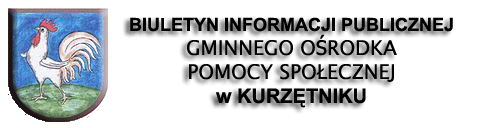 INFORMACJA DOTYCZĄCA PRZETWARZANIA DANYCH OSOBOWYCH Zgodnie z art. 13 ust. 1 Rozporządzenia Parlamentu Europejskiego i Rady (UE) 2016/679 z dnia 27 kwietnia 2016 r. w sprawie ochrony osób fizycznych w związku z przetwarzaniem danych osobowych i w sprawie swobodnego przepływu takich danych oraz uchylenia dyrektywy 95/46/WE (Dz. Urz. UE L Nr 119, str. 1), zwanego dalej „RODO” informujemy, że:Państwa dane osobowe przetwarzane są na podstawie obowiązujących przepisów prawa, zawartych umów oraz na podstawie udzielonej zgody, w związku z realizacją obowiązku prawnego nałożonego na Administratorze na podstawie przepisów prawa.Pani/Pana dane osobowe przetwarzane są w celu/celach:a) wypełnienia obowiązków prawnych ciążących na Administratorze, wynikających z przepisów powszechnie obowiązującego prawa;b) realizacji umów zawartych z podmiotami działającymi na rzecz Administratora;  Informujemy, że dane osobowe będą przetwarzane przez okres niezbędny do realizacji wymienianych w punkcie 3 celów, jednakże nie dłużej niż wynika to z przepisów prawa w związku z uprawnieniami stron postępowania oraz obowiązków związanych z prowadzeniem dokumentacji przez administratora danych osobowych.Państwa dane mogą być ujawniane podmiotom realizującym zadania na rzecz administratora danych osobowych, takim jak dostawcy oprogramowania wyłącznie w celu zapewnienia ich sprawnego działania z zachowaniem zasad ochrony danych osobowych i poufności przetwarzania, operatorzy pocztowi w celu zapewnienia korespondencji, banki w celu realizacji przelewów, innym urzędom z zakresie obowiązujących przepisom oraz podmioty publiczne w ramach zawartych porozumień i umów oraz w zakresie obowiązujących przepisów prawa.Przysługuje Pani/Panu prawo dostępu do Pani/Pana danych osobowych oraz prawo żądania ich sprostowania oraz usunięcia, jak również prawo do ograniczenia przetwarzania danych, po okresie, o którym mowa powyżej.Przysługuje Pani/Panu również prawo wniesienia skargi do organu nadzorczego zajmującego się ochroną danych osobowych: Prezesa Urzędu Ochrony Danych Osobowych, ul. Stawki 2, 00-193 Warszawa.Oświadczam, że otrzymałem/am powyższą informację i zapoznałem/am się z jej treścią (data i podpis osoby składającej oświadczenie) DANE ADMINISTRATORA: Administratorem danych jest Centrum Usług Społecznych w KurzętnikuDANE KONTAKTOWE ADMINISTRATORAul. Dworcowa 8, 13-306 Kurzętnik, mail: cus@kurzetnik.euWYZNACZONY INSPEKTOR OCHRONY DANYCH I JEGO DANE KONTAKTOWEAdministrator wyznaczył inspektora ochrony danych – Rafała Dąbrowskiego, 
z którym może się Pani / Pan skontaktować poprzez 
e-mail: kontakt@iod-rd.pl lub pisemnie na adres siedziby administratora.Z inspektorem ochrony danych można się kontaktować we wszystkich sprawach dotyczących przetwarzania danych osobowych oraz korzystania 
z praw związanych z przetwarzaniem danych.CELE PRZETWARZANIAI PODSTAWA PRAWNAprowadzenie postępowania  zgodnie z ustawą z dnia 17 grudnia 2021 r. 
o dodatku osłonowym (Dz. U. z 2023 poz. 759 z późn. zm.) 